1	Введение1.1	По итогам проведенного ГА ООН Общего обзора выполнения решений ВВУИО 16 декабря 2015 года была принята резолюция A/70/125 ГА ООН. В этой резолюции сформулированы руководящие указания относительно выполнения решений ВВУИО на период до 2025 года. В частности, в ней содержится призыв к обеспечению тесной увязки процесса ВВУИО с Повесткой дня в области устойчивого развития на период до 2030 года (п. 5) и просьба ко всем заинтересованным сторонам о включении ИКТ в их подходы к осуществлению ЦУР, а также к структурам ООН, содействующим осуществлению Направлений деятельности ВВУИО, о пересмотре своих планов работы и планов представления докладов с учетом необходимости оказания поддержки осуществлению Повестки дня на период до 2030 года (п. 12). В соответствии с призывом ГА ООН о тесной увязке процессов ВВУИО и ЦУР Совет 2016 года постановил использовать формат ВВУИО как основу, посредством которой МСЭ способствует выполнению Повестки дня на период до 2030 года. 1.2	В МСЭ задача эффективной координации стратегий и видов деятельности МСЭ, связанных с ВВУИО, была возложена на Целевую группу МСЭ по ВВУИО/ЦУР под председательством заместителя Генерального секретаря. С учетом раздела "решает" Резолюции 1332, в круг ведения целевой группы МСЭ по ВВУИО/ЦУР были внесены изменения и включена задача координации деятельности МСЭ, связанной с ЦУР. Кроме того, Рабочая группа Совета по ВВУИО и ЦУР осуществляет координацию подготовки членами вкладов и руководящих указаний относительно выполнения МСЭ соответствующих решений ВВУИО и разрабатывает предложения для Совета относительно возможных мер по адаптации деятельности МСЭ к его роли в построении информационного общества (Резолюция 140 (Пересм. Дубай, 2018 г.) ПК).1.3	В настоящем отчете представлена информация о деятельности, предпринятых действиях и участии Союза в мероприятиях в контексте выполнения решений ВВУИО и Повестки дня в области устойчивого развития на период до 2030 года. В нем освещены Резолюции, утвержденные в ходе Полномочной конференции МСЭ (ПК-18).2	Деятельность МСЭ в отношении выполнения решений ВВУИО 2.1	Согласно Резолюции 1332 (измененной, 2016 г.), МСЭ на ежегодной основе готовит развернутый отчет о вкладе МСЭ в выполнение решений ВВУИО с обзором деятельности МСЭ и проектов, реализуемых в контексте выполнения решений ВВУИО, а также связанных с Повесткой дня в области устойчивого развития на период до 2030 года. 2.2	Чтобы подчеркнуть важность НД C2 (Информационная и коммуникационная инфраструктура), НД C5 (Укрепление доверия и безопасности при использовании ИКТ) и НД C6 (Благоприятная среда) ВВУИО, по которым МСЭ выступает в качестве единственной содействующей организации и исполнителя, и их вклад в достижение ЦУР, по итогам ВКРЭ-17 были обновлены дорожные карты по Направлениям деятельности ВВУИО. Они позволяют выделить прямые связи между видами деятельности и стратегическими целями, с одной стороны, и соответствующими резолюциями, программами и инициативами МСЭ, с другой стороны, а также четко отражают связи с ЦУР.2.3	Совет 2016 года постановил использовать формат ВВУИО как основу, посредством которой МСЭ способствует выполнению Повестки дня на период до 2030 года в рамках мандата МСЭ и в пределах ресурсов, выделенных в финансовом плане и двухгодичном бюджете, учитывая разработанную учреждениями ООН матрицу ВВУИО-ЦУР и работая через РГС-ВВУИО. В этих целях виды деятельности ВВУИО, которые осуществляются под руководством МСЭ, включая Форум ВВУИО, анализ выполнения решений ВВУИО и награды ВВУИО, были согласованы с ЦУР. Кроме того, МСЭ продолжает координировать использование Матрицы Направлений деятельности ВВУИО и ЦУР – инструмента, разработанного рядом учреждений ООН для составления схемы возможностей использования ИКТ для содействия достижению ЦУР.2.4	С 2015 года Форум ВВУИО использует в качестве основы матрицу ВВУИО-ЦУР, увязывая свою повестку дня и результаты с ЦУР и внося тем самым многосторонний вклад в работу Политического форума ООН высокого уровня. Главной темой Форума ВВУИО в 2019 году станет "Информационно-коммуникационные технологии для достижения Целей в области устойчивого развития".2.5	В рамках Партнерства по измерению ИКТ в целях развития с самого момента его создания разрабатываются руководящие принципы для лиц, ответственных за разработку политики, по подготовке статистических данных в области ИКТ, которые имеют крайне важное значение для принятия решений, в том числе список основных показателей ИКТ и методики сбора данных для этих показателей.2.6	МСЭ и ПРООН являются сопредседателями Группы ООН по вопросам информационного общества (ГИО ООН) на ротационной основе; Союз вел активную работу с членами ГИО ООН по выполнению мер, предусмотренных в резолюции А/70/125 ГА ООН. Один из разделов его плана работы посвящен последующим мерам в связи с п. 12. резолюции А/70/125 ГА ООН.3	Деятельность МСЭ в связи с Повесткой дня в области устойчивого развития на период до 2030 года3.1	Согласно Резолюции 1332 (измененной, 2016 г.) и с учетом общих полномочий МСЭ и его роли как специализированного учреждения ООН по ИКТ, Дорожная карта по действиям МСЭ в связи с ЦУР по-прежнему остается актуальным документом, определяющим направление действий МСЭ по выполнению Повестки дня на период до 2030 года и ЦУР. После разработки Дорожной карты и предоставления Членам руководящих указаний РГС-ВВУИО был осуществлен целый ряд действий. А	Последующая деятельность и обзор на глобальном уровне: Политический форум высокого уровняМСЭ примет участие в Политическом форуме высокого уровня по устойчивому развитию 2019 года; подробный список планирующихся к проведению мероприятий этого форума содержится в Документе WG-WSIS-33/7, представленном на 33-м собрании РГС-ВВУИО&ЦУР в январе 2019 года. Вклад Совета МСЭ для ПФВУ 2019 года также обсуждался на 33-м собрании РГС-ВВУИО&ЦУР и содержится в Документе CWG-WSIS&SDGs-33/15.В	Виды деятельности и действия, осуществляемые в контексте работы по Повестке дня в области устойчивого развития на период до 2030 годаПосле сессии Совета 2017 года были приняты меры для представления отчетности по вкладу МСЭ в выполнение Повестки дня в области устойчивого развития на период до 2030 года в рамках Годового отчета МСЭ (см. Отчет о выполнении Стратегического плана и о деятельности Союза/Ежегодный отчет о ходе работы МСЭ в Документе C18/35, который также опубликован на сайте www.itu.int/annual-report-2014-2018). Вся обновленная информация из этого отчета была также включена в Инструмент отображения ЦУР МСЭ.Виды деятельности МСЭ, которые вносят вклад в выполнение Повестки дня до 2030 года, также отражены в четырехгодичных скользящих Оперативных планах трех Секторов и Генерального секретариата (Резолюция 1390 "Четырехгодичные скользящие Оперативные планы МСЭ-R, МСЭ-Т, МСЭ-D и Генерального секретариата на 2019−2022 годы"):•	Сектор радиосвязи: Документ C18/28(Rev.1);•	Сектор стандартизации электросвязи: Документ C18/29;•	Сектор развития электросвязи: Документ C18/30;•	Генеральный секретариат: Документ C18/31.4	Полномочная конференция МСЭ 2018 года4.1	2018 год стал важной вехой в обсуждении на глобальном уровне вклада ИКТ в достижение ЦУР. Полномочная конференция состоялась в Дубае с 29 октября по 16 ноября. ПК-18 предоставила Членам МСЭ уникальную возможность обсудить будущее электросвязи и информационно-коммуникационных технологий, а также их вклад в устойчивое развитие.4.2	В Резолюции 71 ПК-18 принят Стратегический план МСЭ на 2020–2023 годы. В Приложении 1 к Резолюции 71 представлен Стратегический план, в котором содержатся концепция, миссия и система ценностей; пять стратегических целей всего Союза (в том числе Членов МСЭ); согласованный набор целевых показателей; подход к стратегическому управлению рисками; структура результатов деятельности МСЭ для всех Секторов и межсекторальной работы (задачи, конечные результаты, намеченные результаты деятельности и средства достижения целей/вспомогательные услуги); увязка с Повесткой дня в области устойчивого развития на период до 2030 года и ЦУР.4.3	Кроме того, на ПК-18 был утвержден пересмотр Резолюции 140 для более тесного согласования Направлений деятельности ВВУИО и ЦУР.5	Дальнейшее вовлечение в работу Форума ВВУИОПеревод веб-сайта Форума ВВУИО 2019 года на шесть официальных языков ООН производился с использованием методов машинного обучения. Несколько услуг, таких как сурдоперевод, машинный ввод субтитров и удаленное участие, способствуют дальнейшему вовлечению в работу Форума ВВУИО.6	ВыводыМСЭ, являясь учреждением ООН по вопросам ИКТ, играет важную роль в выполнении решений ВВУИО и Повестки дня в области устойчивого развития на период до 2030 года. Как показано в настоящем документе, в соответствии с руководящими указаниями Членов МСЭ Секторы и Генеральный секретариат продолжают прилагать усилия к тому, чтобы использовать стимулирующую функцию ИКТ в интересах достижения ЦУР, обеспечивая тем самым тесную увязку между процессом ВВУИО и Повесткой дня в области устойчивого развития на период до 2030 года._______________СОВЕТ 2019
Женева, 10–20 июня 2019 года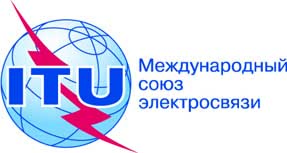 Пункт повестки дня: PL 1.2Документ C19/53-RПункт повестки дня: PL 1.218 апреля 2019 годаПункт повестки дня: PL 1.2Оригинал: английскийОтчет Генерального секретаряОтчет Генерального секретаряразвернутый отчет о деятельности, предпринятых действиях и участии Союза в мероприятиях в контексте выполнения решений ВВУИО и Повестки дня в области устойчивого развития на период до 2030 годаразвернутый отчет о деятельности, предпринятых действиях и участии Союза в мероприятиях в контексте выполнения решений ВВУИО и Повестки дня в области устойчивого развития на период до 2030 годаРезюмеВ настоящем отчете представлена информация о деятельности, предпринятых действиях и участии Союза в мероприятиях в контексте выполнения решений ВВУИО и Повестки дня в области устойчивого развития на период до 2030 года.Необходимые действияСовету предлагается рассмотреть настоящий отчет.____________Справочные материалыРезолюции A/RES/70/125, A/RES/70/1, A/71/212, A/70/299, A/70/684, A/RES/73/218 ГА ООН; Резолюция E/RES/2018/28 ЭКОСОС ООН; Резолюции 140 (Пересм. Дубай, 2018 г.), 172 (Пересм. Гвадалахара, 2010 г.) ПК; Резолюции 1332 (измененная, 2016 г.), 1336 (измененная, 2015 г.) Совета; Резолюция 30 (Пересм. Буэнос-Айрес, 2017 г.) ВКРЭ; Резолюция 75 (Пересм. Хаммамет, 2016 г.) ВАСЭ; отчеты о 18-м, 19-м, 20-м, 21-м, 22-м, 23-м, 24-м, 25-м, 26-м, 27-м, 28-м, 29-м, 30-м, 31-м, 32-м собраниях РГС-ВВУИО; Заявление ВВУИО+10 о выполнении решений ВВУИО; разработанная ВВУИО+10 Концепция ВВУИО на период после 2015 года; Заключительный обзор целевых показателей ВВУИО; Отчет ВВУИО+10; Вклад МСЭ в выполнение решений ВВУИО за десятилетний период и последующие меры (2005−2014 гг.)